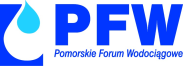 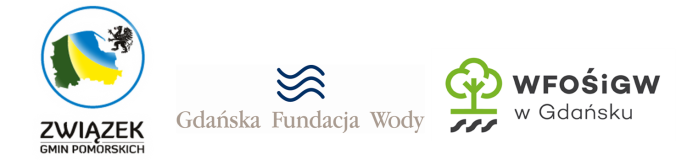 PROGRAM SEMINARIUM11-12.10.2017 REKOWO GÓRNEPrawidłowa/racjonalna eksploatacja oczyszczalni ścieków województwa pomorskiego – dobre praktyki inżynierskie.* Organizator zastrzega sobie możliwość modyfikacji programu. Informacje będą aktualizowane na bieżąco. Prosimy śledzić naszą stronę internetową oraz profil facebook. 11.10.2017 (środa)11.10.2017 (środa)9.00-9.15Powitanie uczestników9.15-9.40Gospodarka wodno-ściekowa terenów niezurbanizowanych.9.40-10.20„Eksploatacja oczyszczalni ścieków uwzględniające wpływ ścieków dowożonych na funkcjonowanie oczyszczalni (prawidłowa eksploatacja, wyposażenie, kontrola) na podstawie doświadczeń PEWIK GDYNIA Sp. z o.o.10.20-10.50Gospodarka ściekami dowożonymi na przykładzie gminy Kościerzyna.10.50-11.10Przerwa kawowa11.10-11.40Oczyszczalnie przydomowe cz.I Rozwiązania techniczne i technologiczne11.40-12.10Oczyszczalnie przydomowe cz.II Systemy nadzoru i kontroli przydomowych oczyszczalni ścieków, dobre i złe praktyki w Polsce.12.10-12.45Obciążenie oczyszczalni gminnej ściekami przemysłowymi (kontrola zakładów + dostosowanie technologii zakładu do obciążenia oczyszczalni).12.45-13.00Przerwa kawowa13.00-13.30Jak zapobiegać zagniwaniu ścieków w rozległej kanalizacji.13.30-14.00Eksploatacja tłoczni ścieków o małych wydajnościach na przykładzie gminy Gniewino.14.00-14.55  Obiad15.00-15.30Zdalne monitorowanie obiektów  (infrastruktura rozproszona).15.30-16.00Możliwości finansowania projektów 2017.16.00-18.30 Wyjazd techniczny na dwie oczyszczalnie ścieków: Swarzewo oraz Gniewino (podzielenie uczestników na dwie grupy)19.30-22.30Uroczysta kolacja12.10.2017 (czwartek)12.10.2017 (czwartek)8.00-9.00Śniadanie9.00-9.20Podsumowanie „Programu osadowego dla woj. pomorskiego”, plany dot. gospodarki osadowej w woj. pomorskim.9.20-9.50 Poletka trzcinowe, jako przykład racjonalnej gospodarki osadowej. Doświadczenia eksploatacyjne na przykładzie gminnej  oczyszczalni ścieków w Gniewinie.9.50-10.30Organizacja zbiorczej instalacji o zasięgu powiatowym do przetwarzania osadu nadmiernego z okolicznych oczyszczalni ścieków z jednoczesnym przetwarzaniem odpadów biodegradowalnych, na przykładzie oczyszczalni ścieków w Swarzewie.10.30-11.05DOBRE PRAKTYKI (NIE TYLKO INŻYNIERSKIE) DLA GMINNYCH OCZYSZCZALNI ŚCIEKÓW. cz. I Przygotowanie i realizacja inwestycji.11.05-11.20Przerwa kawowa11.20-11.40Tworzenie mini laboratoriów w gminnych oczyszczalniach, pozwalających na podstawową kontrolę procesów biologicznych i mechanicznych.11.40-12.15DOBRE PRAKTYKI (NIE TYLKO INŻYNIERSKIE) DLA GMINNYCH OCZYSZCZALNI ŚCIEKÓW. cz. II Odbiór i eksploatacja inwestycji.12.15-12.35Aspekty PZP podczas procesu wyboru optymalnej opcji i procedowania przetargowego.12.35-12.50Prezentacja projektu finansowanego przez WFOŚ - Poprawa energochłonności gminnej oczyszczalni ścieków.12.50-13.10Dyskusja13.10-14.00Obiad14.15-15.45WARSZTATY Kreatywne warsztaty (giełda pomysłów) pt.: „Osady ściekowe – problem, a może dobry biznes?”Uczestnicy podzieleni w zespoły będą mieli za zadanie: określić realistyczne, nierealistyczne, oraz możliwe do zrealizowania z punktu technicznego, ale nie w ich przedsiębiorstwie (np. z braku funduszów, oporu mieszkańców itd.)  metody zagospodarowania osadów ściekowych. Zadaniem warsztatów jest zachęcenie Uczestników do współpracy (praca zespołowa) i dyskusji, nad możliwymi rozwiązaniami, uzyskanie informacji o możliwościach realizacji niektórych rozwiązań, wykorzystanie wiedzy eksperckiej (informacje u tzw. „źródła”), jak sobie radzimy, co jest korzystne, a co problematyczne.Obliczenia prawidłowych doborów dawek koagulantów i wskazanie miejsc ich dozowania (jeśli starczy czasu).15.45-16.00Zakończenie konferencji i podsumowanie